Charles Ramsey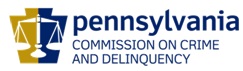 ChairmanDerin Myers Acting Executive DirectorOVS NewsletterJanuary 25, 2019In this Issue... SAVE THE DATE! Victim/Witness Services Foundational AcademyATTENTION: Project Directors Who Are New To VOCA Under The Competitive 2 Funding Cycle (2018-2020)ETO Agency ContactsVictims Compensation Assistance Program Online TrainingsCompensation CornerPDAI Victim Services TrainingsRASA/VOJO Funded Agencies:  Tracking Minor Victims of Physical AssaultTrauma and Mental Health Considerations in a Child Sex Trafficking ResponseWomen Who Molest Children: Offender Typologies WebinarCall For Proposals: KCIT’s Conscious Resiliency Conference – September 30-October 1, 2019Beyond The Breakthrough: 2019 National Sexual Assault Conference Call For Workshop ProposalsKeystone Crisis Intervention Team: Death Notification TrainingsOVW's Fiscal Year 2019 Grants to Reduce Sexual Assault, Domestic Violence, Dating Violence, and Stalking on Campus Program Solicitation is Now OpenAdvoz Promotes Healing for Victims of Juvenile Offenders in Lancaster County Through Restorative Justice ProgramRegistration Now Open: 2019 International Conference On Sexual Assault, Domestic Violence And Increasing AccessKCIT Basic Crisis Response Trainings – Application Now OpenJoin the Immigrant Survivors Advocate Network (ISAN)!Annual Southeastern Pennsylvania Regional Forensic Nursing ConferenceOVC Funding OpportunitiesProgram HighlightsOVC Grant Funds Available Despite Partial Government ShutdownCenter for Victims in Allegheny County is now Hiring TherapistsUpcoming Events WebEx Online Trainings Available
Compensation Related: Basic Compensation and much more! Credits towards VOCA/RASA/VOJO training requirements are available for all sessions (unless indicated otherwise in the session description).  To receive training credits:  1) you must be logged into the session and 2) the WebEx application must be on your computer for the entire duration of the session.  As the OVS recognizes that emergencies may arise and you may not be able to attend the entire session, there is no prohibition against attending part of a session (although training credits will not be given in that instance).Training/Networking OpportunitiesAdditional RASA/VOJO/VOCA Approved TrainingReturn to topSAVE THE DATE! Victim/Witness Services Foundational AcademyTentative dates are as follows: State College, April 24th – 26th Philadelphia, July 8th – 10th Harrisburg, October 9th – 11th  Please note the following changes for the 2019 Foundational Academies: This year there will be 4 regional academies: Pittsburgh, State College, Center City Philadelphia, and Harrisburg. Because these academies are scheduled to be more convenient to attendees by cutting down the traveling distance, no overnight accommodations will be provided for the Pittsburgh, Philadelphia, and Harrisburg academies. A continental breakfast and two break snacks will be provided. Registration will open approximately 10 weeks prior to the week of the Academy. Priority will be given to those advocates for whom Foundational Academy training is mandatory.For more information, please contact Amelia Smulktis, Restitution & Victim/Witness Training Consultant, at AJS@restitutionconsulting.com, or 717.333.2319.Return to top ATTENTION: Project Directors Who Are New To VOCA Under The Competitive 2 Funding Cycle (2018-2020)Project Directors who are new to VOCA funding under the Competitive 2 award (2018-2020 funding cycle) must comply with OVS program standards through the submission of agency policies and procedures. The deadline to submit policies and procedures corresponding to your project is February 1, 2019. Project Directors should forward documents to the PCCD resource account at:  Ra-ovs-fundinginfo@pa.gov. Questions regarding OVS standards or problems with submission may be directed to:  Heather Cureau at hcureau@pa.gov or by calling 717-265-8712. Return to topETO Agency ContactsTo receive ETO related emails, the ETO Team is developing an email distribution list.  Every agency’s ETO Site Manager is required to complete the new General TouchPoint titled “Agency Contact TouchPoint” as soon as possible and then to update it on an as needed basis.  If an email address changes or the contact person for your agency changes, it will be your responsibility to update this TouchPoint to ensure PCCD has the most accurate information.To complete the Agency Contact TouchPoint, log into ETO and go to the right-hand side navigation bar and select TOUCHPOINTS > VIEW GENERAL TOUCHPOINTS > and select TAKE NEW TOUCHPOINT.  At the top of the drop-down list, you will see AGENCY CONTACT TOUCHPOINT.  Complete the data fields by providing the names and email addresses of the Site Managers at your agency that are responsible for obtaining and disseminating ETO related information.If you require assistance, please contact the ETO Technical Assistance Team at:  RA-CD-OVS-ETO@pa.gov.     Return to top  Victims Compensation Assistance Program Online Trainings  The following trainings will be held on January 31, 2019.   Basic Compensation - 10:00 a.m. – 12:00 p.m. Click here to register.  “Wow, That’s Covered by Compensation” - 1:00 p.m. – 2:00 p.m. Click here to register. The following trainings will be held on February 4, 2019.  Relocation Expenses Clinic - 9:30 a.m. – 10:30 a.m. Click here to register. Counseling Expenses Clinic - 11:00 a.m. – 12:00 p.m. Click here to register.  The following trainings will be held on February 19, 2019.   Motor Vehicle-Related Crime Expenses Clinic - 9:30 a.m. – 10:30 a.m. Click here to register.  Myths of Compensation - 11:00 a.m. – 12:00 p.m. Click here to register. The following training will be held on March 21, 2019.   Restitution Basics – 10:00 a.m. – 11:00 a.m. Click here to register. All trainings count towards 1 hour of the required RASA/VOCA/VOJO training hours, with the exception of Basic Compensation, which counts towards 2 training hours, and DAVE training, which counts towards 2.5 training hours.Return to topCompensation CornerThere is currently a limited supply of materials available to be ordered from VCAP.  Once this supply is depleted, you will need to print these out yourself if you want to distribute these materials.  The materials that are currently available in a limited supply are as follows:VCAP Application ClaimVCAP Application Spanish Claim FormVCAP Claim Large PrintVCAP One Page Claim FormFinancial Assistance Brochure SpanishCompensation Resource guide EnglishCompensation Resource Guide SpanishNote padsCrime Victims PosterReturn to topPDAI Victim Services TrainingsCrossing Bridges – A Juvenile Justice TrainingFebruary 25, 20198:30 a.m. – 4:30 p.m.Giant Community Center2300 Linglestown RoadHarrisburg, PA 17110Restorative justice is a term commonly used in conjunction with the juvenile justice system. Restorative Practices (the social science behind restorative justice) are designed to address harm, repair relationships and meet the needs of all parties involved. During this one-day training we will explore the continuum of practices that can be used within the context of the criminal/juvenile justice system to build restorative justice opportunities that serve both victims and offenders as well as the communities that surround them. Participants will have the opportunity to discern the similarities and differences of a continuum of restorative practices through role play and storytelling. Training participants will also explore how they can implement restorative practices in their personal and professional lives. At the conclusion of this one-day training, participants will:Articulate the goals and foundational theories upon which restorative practices are built;Identify restorative justice best practices; andRecognize the value of restorative justice services for crime victims, communities and offenders.Please click here to register. *This training qualifies for 6 training hours through PCCD. Boot Camp, SIP, and the DOC Date: May 15, 2019Time: 9 AM – 4 PM Location: Wyndham Gardens, State College Bridges Out of PovertyDate: September 23, 2019Time: 1 PM - 4 PMLocation: Linglestown Road, Harrisburg Giant Community Room Return to topRASA/VOJO Funded Agencies:  Tracking Minor Victims of Physical AssaultAs Pennsylvania’s Victims of Crime Act (VOCA) funding increased, the Victims Services Advisory Committee approved the use of VOCA funds to support RASA and VOJO projects.  The use of VOCA funds necessitates that quarterly program reports align with VOCA reporting requirements.  These changes took effect January 1, 2019 and were outlined in the Funding Announcement for 2019-2020 RASA and VOJO projects.As RASA and VOJO funded agencies become familiar with these new reporting requirements, PCCD has been asked to provide clarification regarding how to track minor victims of physical assault.  A Child/Minor who is physically assaulted (even if the offender is another child/minor), shall be reported under the Victim Category of Child Physical Abuse or Neglect.Please find below a comprehensive list of all of the victim categories outlined in the most recent RASA/VOJO funding announcement.  If you have additional questions, please contact Victoria McCloskey at vmccloskey@pa.gov or (717) 265-8746.Adult Physical Assault (Includes Simple Assault and Aggravated Assault) Adult Sexual AssaultAdults Sexually Abused/Assaulted as ChildrenArsonBullying (Cyber, Physical, or Verbal) BurglaryChild Physical Abuse or NeglectChild PornographyChild Sexual Abuse/AssaultDomestic and/or Family ViolenceDUI/DWI IncidentsElder Abuse or Neglect (Victim 60+) Hate Crime: Racial/Religious/Gender/Sexual Orientation/OtherHuman Trafficking: LaborHuman Trafficking: SexIdentity Theft/Fraud/Financial CrimeKidnapping (Non-Custodial) Kidnapping (Custodial)Mass Violence (Domestic/International) Other Vehicular Victimization (e.g., Hit and Run)RobberyStalking/HarassmentSurvivors of Homicide VictimsTeen Dating Victimization (Victim 13 -17 Years) Terrorism (Domestic/International)Other: Reckless Endangerment by Another PersonOther: Terroristic ThreatsOther: TheftReturn to topTrauma and Mental Health Considerations in a Child Sex Trafficking Response February 6, 20192:00 – 3:30pmDuring the webinar, you will receive an overview of trauma and its effects on the victims of sex trafficking, including the impact on brain development and behavior. You will learn specific strategies for mitigating the effects of trauma as well as therapeutic modalities to treat victims in the clinical setting. All members of the multidisciplinary team are invited to attend.  Click here to register.This training is approved for 1.5 hours of PCCD Annual Training Hours.Return to topWomen Who Molest Children: Offender Typologies WebinarThis free webinar is scheduled for February 13, 2019 from 2:00pm-3:30pm.  Findings from in-depth interviews with eighteen women who had been convicted of molesting children will be discussed. Receive updated information on these women to include cases from across the nation as well as data from other recently published material on this topic. Chief Carson will discuss his five distinct offender typologies for female child molesters that were first published in 2006.Click here to register.Return to topCall For Proposals: KCIT’s Conscious Resiliency Conference – September 30-October 1, 2019KCIT is asking for proposals that focus on community or individual crisis intervention, spiritual care, victim services, resiliency, best practices in the field, or self-care. Sessions will be 75 minutes. 

Deadline for submission is March 25, 2019.  If you are selected, you will be notified by April 25, 2019.

At that time, you will need to submit your resume and any changes to the objectives by May 28, 2019 to be submitted for CEUs.

PowerPoints and handouts to be given to participants will be due by September 2, 2019.Please click here to learn more. Return to topBeyond The Breakthrough: 2019 National Sexual Assault Conference Call For Workshop ProposalsAugust 21-23, 2019Marriott Philadelphia DowntownPhiladelphia, PA

The National Sexual Assault Conference (NSAC) is an annual conference that brings together over 1,000 people to share information, advance learning opportunities, and support professional growth to those who work to address the needs of survivors of sexual harassment, assault, and abuse, to raise awareness about these issues, and to prevent them from happening.The Pennsylvania Coalition Against Rape and the National Sexual Violence Resource Center are excited to announce a call for workshop proposals for the 2019 National Sexual Assault Conference, in Philadelphia, Pennsylvania, at the Marriott Philadelphia Downtown. The theme of the conference is “Beyond the Breakthrough.”Please click here to learn more. Return to topKeystone Crisis Intervention Team: Death Notification TrainingsDeath Notification can be part of anyone's job. It is not a fun task, but one that is so important to the survivors' healing. In this training, you will learn best practices in Death Notification as well as possible reactions by survivors and how to help.March 7, 2019 (snow date March 8th)9:00 a.m. – 4:30 p.m.Luzerne County Community College1333 S. Prospect StreetNanticoke, PA 18643Please click here to register. Training is provided free of cost. Return to topOVW's Fiscal Year 2019 Grants to Reduce Sexual Assault, Domestic Violence, Dating Violence, and Stalking on Campus Program Solicitation is Now OpenFunds are now available to address campus safety. The funds may be used for a range of activities including: developing and strengthening trauma-informed victim services and strategies to prevent, investigate, and respond to sexual assault, domestic violence, dating violence, and stalking.  Application Deadline: March 14thClick here to learn more.Return to topAdvoz Promotes Healing for Victims of Juvenile Offenders in Lancaster County Through Restorative Justice ProgramThis month we’re spotlighting one of our VOCA Competitive Subgrantees – Advoz in Lancaster County is using their VOCA Competitive grant to provide Victim-Offender Conferencing (also called Restorative Justice Dialogue) with victims of juvenile offenders!As part of their VOCA Competitive Grant, Advoz produced a 10-minute video featuring a prominent case which occurred in the Borough of Ephrata in Lancaster County.  The video tells the story of how the crimes of several juveniles caused a substantial negative impact on the community.  Advoz was able to reach out to the victims and juvenile offenders in the case who participated in a Victim-Offender Conference which promoted substantial healing for the community, the victims, and the juvenile offenders.  Below is a link to Advoz’s website where you may view the video, which is located in the middle of their homepage, on the left-hand side of the page, and is titled: People were harmed.  How does Advoz help ‘make things right’?.  Please note there is a disclosure at the beginning of the video that explains the video contains graphic content and may be upsetting to some people. https://advoz.org/Another positive outcome of the Victim-Offender Conferences to note is that Advoz staff and volunteers are often able to talk with the juvenile offenders (and their parents/guardians who attend the conferences with them) about the possibility of paying their restitution directly to the victims during the Victim-Offender Conferences, instead of paying over time.  According to Chris Fitz, Advoz Executive Director of Community Engagement, they’ve had a 90% success with restitution being paid in full (often during the conference) to victims by the juvenile offenders in the cases they handle.  This restorative justice project is creating many positive outcomes for the victims and others involved in the cases they handle, and we would like to applaud the staff and volunteers at Advoz for their commitment to helping to heal the harm for victims in the communities they serve.  Return to topRegistration Now Open: 2019 International Conference On Sexual Assault, Domestic Violence And Increasing AccessApril 22-25, 2019Manchester Grand HyattSan Diego, CAOur annual conferences focus on sexual assault, intimate partner violence, stalking, human trafficking and elder abuse. We consistently bring together law enforcement personnel, prosecutors, victim advocates, judges, parole and probation officers, rape crisis workers, health care professionals, faith community members, educators, researchers and others in this three-day conference highlighting promising practices and emerging issues to effectively respond to these crimes in all of our communities.With three full days of training offering 6 general sessions, a choice of 67 workshops and over 100 presenters, you are sure to learn something you can bring home and apply on the job. Moreover, with over 2,100 professionals expected to attend, you can anticipate countless opportunities to meet, rejuvenate and share ideas with other colleagues. Don’t forget to sign up for one of our optional Post Conference Tracks. The 2019 Post Conference sessions will provide attendees an opportunity to participate in a full day course focused on either Human Trafficking: Identification & Trauma Informed Response Best Practices, or a course on Self-Care in High Intensity Work.Please click here to learn more and to register. Return to topKCIT Basic Crisis Response Trainings – Application Now OpenApril 23-26, 2019Uniontown, PAThis 25-hour training helps participants learn about crisis reactions after a trauma. Upon completion of this training, interested participants can apply to become KCIT volunteers. If you have any questions, please contact KCIT at info@kcitpa.org. Please click here to register.The deadline for applications is March 22, 2019.  All applicants will be notified by April 1, 2019 if they were accepted into the training.*This training qualifies for 25 training hours through PCCD. June 3-6, 2019Gettysburg, PAThis 25-hour training helps participants learn about crisis reactions after a trauma. Upon completion of this training, interested participants can apply to become KCIT volunteers. If you have any questions, please contact KCIT at info@kcitpa.org. Please click here to register. The deadline for applications is May 3, 2019.  All applicants will be notified by May 6, 2019 if they were accepted into the training.*Training has been approved for 25 PCCD credits. Application for 25 CEU’s from the PA Board of Social Workers, Marriage and Family Therapists and Professional Counselors is pending.Return to topJoin the Immigrant Survivors Advocate Network (ISAN)!The Immigrant Survivors Advocate Network (ISAN) is an alliance of domestic and sexual violence victim service agencies from across Pennsylvania coordinated by the Immigrant Survivors Project of the Pennsylvania Immigration Resource Center.  The network’s mission is to increase the safety and autonomy of immigrant survivors and their families by ensuring that culturally and linguistically appropriate victim services and high-quality immigration legal assistance are available and accessible throughout the Commonwealth.By joining the network, your agency will have the opportunity to connect with and learn from other DV/SA programs serving immigrant survivors throughout Pennsylvania and gain access to vital tools designed to help you reach and serve this often underserved population, including:      »  Free immigration legal services for survivors in your service area       »  Document translation at no cost to your agency      »  Easy-to-use telephonic interpretation at no cost to your agency      »  In-person and web-based training opportunities for staff       »  Technical assistance related to systemic challenges associated with serving immigrant survivors and individual client issues      »  Access to helpful toolkits, resources, and other materials      »  Regular updates on changes to immigration policies and their impact on survivorsThis is a VOCA-funded initiative and there is no cost to join.  For more information, please contact smartin-torres@pirclaw.org or 717-600-8099, ext. 209. Return to topAnnual Southeastern Pennsylvania Regional Forensic Nursing ConferenceThis conference will be held on Friday, May 31, 2019 from 8:00am-5:30pm at Abington Jefferson Health at 1200 Old York Road, Abington PA.Topics and Speakers Strangulation Cases and Making Good Use of Expert Testimony: William Smock, MD will provide an overview of the dynamics of strangulation including a discussion on subtle signs and symptoms, assessing for internal injuries, radiology studies, documentation, evidence collection and considerations for court citing current case law. Expert testimony, emerging issues, typical and emerging defenses, and dealing with defense experts will be discussed. Victimology: Dr. Theresa Faye-Hillier will discuss victimization experiences from the perspective of the crime victim, the offender, families, and the healthcare community. She will also focus on understanding etiologic and motivation issues, as well as response patterns to victimization and perpetration dynamics from a healthcare provider perspective.Intimate Partner Violence's (IPV) Overlooked Damage: Concussion and Traumatic Brain Injury (TBI): Glynnis Zieman, MD (Neurologist) and Ashley Bridwell, LMSW will talk about the often overlooked and underreported issues surrounding TBI in survivors of IPV. The presenters will also share the multidisciplinary approach used to assist survivors to manage life with a brain injury. Prosecuting Difficult Cases: Sexual Assault of Individuals with Intellectual Disabilities (ID): Robert Laurino, Essex County New Jersey Prosecutor will look at the challenges inherent in investigating and prosecuting cases of sexual assault committed against individuals with ID. He will share best practices developed over 25 years of prosecuting such cases.  At the close of the presentation, Steve Doerner, Director of the Bucks County Children's Advocacy Center, will share the Special Victim's Investigation (SVI) program which uses a multidisciplinary, client-centered approach to case investigation and prosecution.A Philadelphia Physician’s Perspective on Why Advocating Against Gun Violence is Part of the Job: Daniel Taylor, D.O., a pediatrician at St. Christopher’s Hospital for Children will discuss his experiences caring for child victims of gun violence and share thoughts on healthcare practitioners being part of the discussions on this serious public health issue.Options for Breakout Sessions:Risks and Resilience: Youth with Problematic and Illegal Sexualized Behavior: Kelly Hagenbaugh, MSW, LSW and Jaime Osborn, MS, NOVA Counselors will discuss this research based treatment program which targets a population of youth, ages 7-14, who previously were treated as offenders, lacked accessible services for support and would otherwise have gone unserved. Healing Through the Alphabet: Providing Trauma – Informed Care for LGBTQ+ Sexual Assault Survivors Tiffany Lanza, LCSW, M.Ed. and Dr. Autumn Dae Miller stated that “Understanding how to support marginalized communities is vital for professional success and to decrease re-traumatization. This training will focus on an understanding of the LGBTQ+ community, their lived experiences around trauma, and strategies for best practices during a SANE exam. CEUs pending for Registered NursesCost: $60.00 (includes breakfast and lunch) Registration information will be available in March 2019Questions: Contact Debbie Nugent at debbie@novabucks.org or 215-343-6543 ext. 105Return to topOVC Funding OpportunitiesPlease click here to view all opportunities. Return to topProgram HighlightsIf your program is offering new or extended services, or implementing new initiatives that you would like to highlight, please submit your news article to Heather Hewitt at hhewitt@pa.gov. Your Safe Haven, Inc.Bedford, PA  15522In December 2018, Your Safe Haven, Inc. started a bi-weekly pilot program at the Bedford County Jail. Your Safe Haven Inc. Outreach/Education Specialist facilitates “Anger Management” classes-one for females and one for males.  During the first session with the female inmates, 100% of the attendees acknowledged they had been victims of some type of domestic violence or involved in a domestic violence situation in the recent past.  Additionally, 50% of male inmate attendees in class identified as being involved in domestic violence event in the recent past.  While still early in the program’s inception, Your Safe Haven, Inc. is reaching 6% of the jail population with exposure to available services and behavior change techniques.  Return to top OVC Grant Funds Available Despite Partial Government ShutdownState VOCA Administrators—Good afternoon. I want to begin by expressing my personal gratitude for the work you and your teams do every day, assisting victims of crime and service providers in your states and territories. With the additional funding that has been available from the CVF in recent years, I can only imagine how difficult your jobs must be. All of us at OVC (and the business offices at OJP) strive to be a resource to you, and I hope you’ll call on us as needed. Today, I want to clarify some confusion that might exist among our grantees, subgrantees and stakeholders. Although the Department of Justice is among the agencies affected by the federal government’s recent lapse in appropriations, the Office of Justice Programs and OVC have been operational during this period. While grantees were able to request draw-down payments all along, there was a short period (6 business days) when these payments were briefly delayed. When OJP and Department leadership became aware of the delay and possible ramifications, we responded as quickly as possible and, as of January 7, all draw-down grant payment requests have been processed daily. This was communicated to all grantees that day via GMS by OJP’s Deputy Assistant Attorney General for Operations and Management. Any payment requests during those 6 business days were processed on January 7.Also, by now you’ve probably heard that OJP/OVC will continue to be fully operational through at least March 1, and draw-down grant payment requests will be processed.  The safety, quality of life and emotional well-being of the crime victims we all serve are critically important to us, and of course no one wants to add to the anxiety they already experience; nor do we want to make the jobs of service providers more difficult. We certainly want them to have the most up-to-date information on the availability of grant funds. Therefore, we encourage you to share this information with VOCA subgrantees in your state, who may be concerned about news reports they’re seeing about grant funds not being available.All of us at OVC are honored to be affiliated with and assist our State VOCA Administrators – plus more than 6,700 subgrantees nationwide – that collectively serve 5 million crime victim each year. Please let us know how we can be of assistance to you. Thanks again for the work you do!Darlene Hutchinson, DirectorOffice for Victims of CrimeUS DOJ Office of Justice ProgramsReturn to top Center for Victims in Allegheny County is now Hiring TherapistsCenter for Victims (CV) is looking for a dedicated individual to work as a Therapist.  The Therapist is responsible for comprehensive assessment and treatment of persons whose lives are disrupted by trauma and violence.  Activities include: assessment and treatment planning; individual, family, and group therapy; crisis counseling; case management; advocacy; and education.  The Therapist provides treatment in the least restrictive environment possible, promotes client responsibility, family and significant other involvement as is safe and appropriate.  The Therapist subscribes to a trauma informed model for treatment services.  Master’s degree in psychology, social work, or other human service field required.  Degree must qualify for licensure in the state of Pennsylvania to provide outpatient therapy.  Applicant should possess specific knowledge about community based time limited intervention strategies specific to trauma and violence or the willingness to pursue such training and knowledge.  Access to personal means of transportation along with access to a cell phone for safety and immediate business communication is required.  Criminal Background, PA Child Abuse and FBI Clearances submitted.   This position is a full time position with benefits.  If interested, please mail your resume and cover letter to: Human Resources Dept., Center for Victims, 3433 E. Carson St., Ste. 300, Pittsburgh, PA 15203 or send via email to: information@centerforvictims.org .  CV is an EOE employer.  No phone calls please.Return to top If you would like any training events, fundraisers, or notable news published in this newsletter, please submit them to Heather Hewitt at hhewitt@pa.gov. 
You have signed up to receive the OVS Newsletter from the Office of Victims' Services.  This newsletter will be sent to you on a biweekly basis via email.  If your email address changes or you would like to be removed from the OVS Newsletter distribution list, please contact Heather Hewitt at (717) 265-8730 or via email at hhewitt@pa.gov.Pennsylvania’s Office of Victims’ Services  |  3101 North Front Street  |  Harrisburg, PA  17110 |  (717) 783-0551www.pccd.pa.gov PA Crime Victims Websitewww.pcv.pccd.pa.govTwitter: @PaCrimmCom 